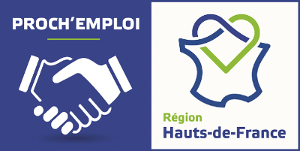 RESPONSABLE D'ATELIER (H/F)RÉFÉRENCE DE L’OFFRECOM-26256LIEU DE TRAVAILTHOUROTTEDESCRIPTIFRattaché au Directeur technique, vous êtes amené à :  
• Mettre en place et suivre les procédures de maintenance et d'entretien du parc  
machines, 
• Mettre en place et optimiser l'organisation de l'atelier en fonction des consignes de la  
Direction Technique, 
• Respecter les délais de maintenance de préparation des machines pour la location et  
de réparation des machines immobilisées, 
• Veiller au suivi des contrôles périodiques de sécurité pour l'ensemble des machines, 
• Assurer un suivi de l'activité des techniciens et intervenir dans la gestion de leur  
quotidien, 
• Effectuer des interventions sur site ou chantiers en cas de pannes ou de  
dysfonctionnement du matériel.PROFIL REQUISBAC OU EQUIVALENT  avec expérience 2-5 ans
BAC+2 - DEUG/DEUST/DUT/BTS  avec expérience 2-5 ans
Êtes rigoureux,  
 Avez le sens du service,  
 Aimez travailler en équipe
Permis B - Voiture
CONTRAT PROPOSÉCDI
Temps plein 39 heures /semaine
Démarrage immédiat
25k€ à 30k€
Déplacements à prévoirPOUR POSTULEREnvoyer votre CV et votre lettre de motivation à :Plateforme COMPIEGNEcompiegne@prochemploi.fr